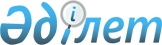 Об изменении требований, предъявляемых к регистраторам
					
			Утративший силу
			
			
		
					Постановление Национальной комиссии Республики Казахстан по ценным бумагам от 7 сентября 1998 года N 13. Зарегистрирован Министерством юстиции Республики Казахстан 21.09.1998 г. N 607. Утратил силу - постановлением Правления Национального Банка РК от 16 февраля 2002 года N 52 ~V021851 .



          В соответствии с результатами встречи Председателя и членов 
Национальной комиссии Республики Казахстан по ценным бумагам (далее 
именуемой "Национальная комиссия") с членами Совета Казахстанской 
Ассоциации Реестродержателей (далее именуемой "КАРД"), состоявшейся 04 
сентября 1998 года, и в целях совершенствования регулирования рынка ценных 
бумаг Национальная комиссия постановляет: 




          1. Во изменение пунктов 1 и 3 постановления Национальной комиссии от 
05 июня 1998 года N 5 "О требованиях, предъявляемых регистраторам" 
(зарегистрированного Министерством юстиции Республики Казахстан 06 августа 
1998 года за N 563)  
 V980563_ 
  установить для регистраторов - полноправных и 
действительных членов КАРД следующие требования к минимальному уровню 
достаточности собственного капитала, необходимого для осуществления 
деятельности по ведению реестра держателей ценных бумаг: 




          1) на 01 октября 1998 года и до 01 января 1999 года - 15.000 месячных 




расчетных показателей;
     2) на 01  января 1998 года и до 01 апреля 1999 года - 23.000 месячных 
расчетных показателей;
     3) на 01 апреля 1999 года и далее - 30.000 месячных расчетных 
показателей.   
     2. Установить, что настоящее Постановление вступает в действие после 
его регистрации в Министерстве юстиции Республики Казахстан.
     3. Контроль за исполнением настоящего Постановления возложить на 
Управление лицензирования и надзора центрального аппарата Национальной 
комиссии Республики Казахстан по ценным бумагам.
     
Председатель комиссии 
     
Члены комиссии 
     
      
      


					© 2012. РГП на ПХВ «Институт законодательства и правовой информации Республики Казахстан» Министерства юстиции Республики Казахстан
				